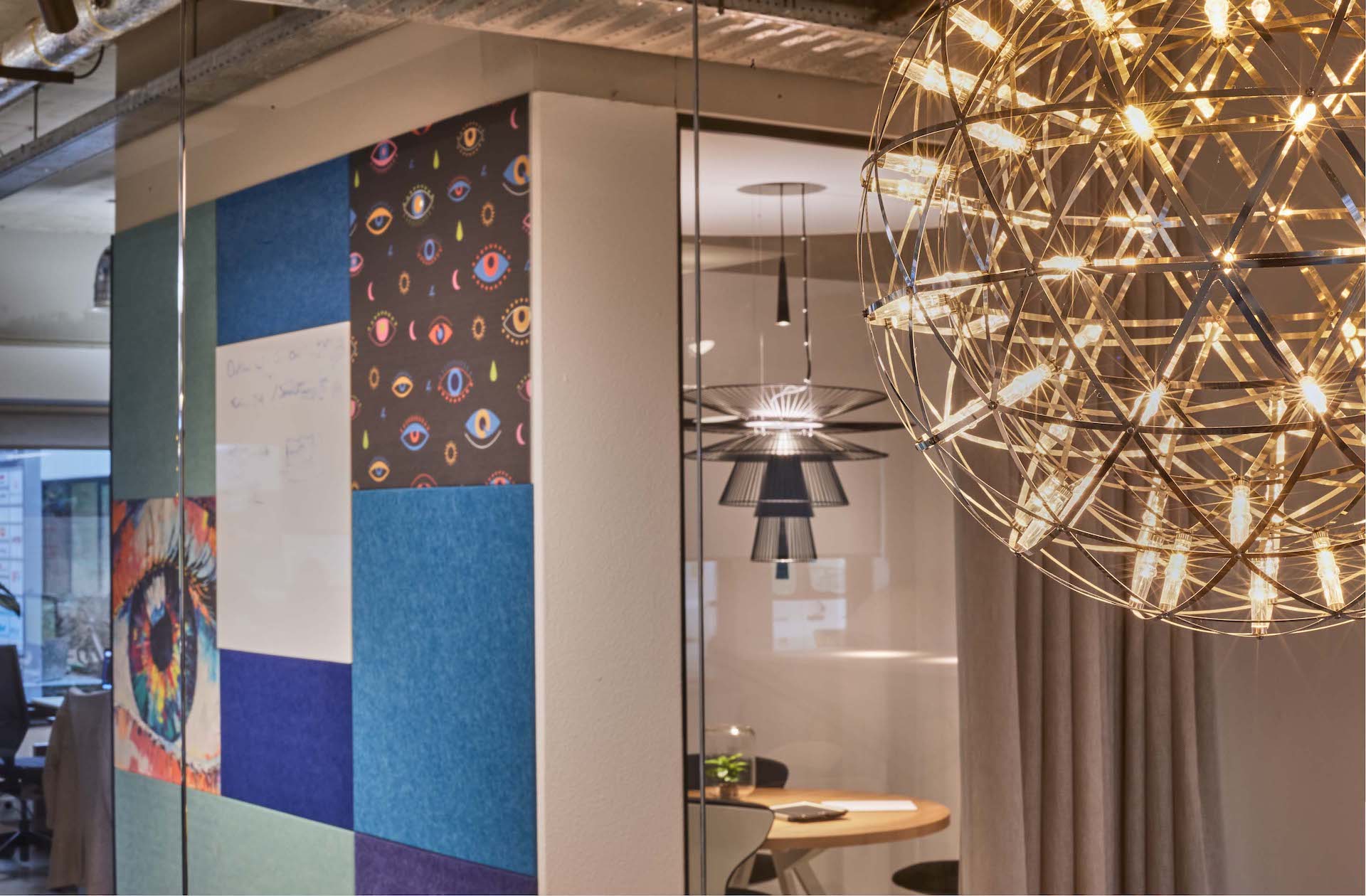 Checklist aangifte omzetbelastingPer maand of per kwartaal hebben wij van u nodig:Al uw inkoopfacturen betreffende alle kosten die u zelf heeft gemaakt voor uw onderneming. Of deze al betaald zijn is niet van belang. Alle facturen met een factuurdatum tot en met de laatste dag van de periode moet u inzenden.Eventuele digitale inkoopfacturen: bij steeds meer (grote) bedrijven worden de facturen niet meer toegezonden maar wel per automatische incasso betaald (wellicht dient u ze eerst nog even te downloaden).De bonnen van pinbetalingen en contante betalingenFacturen en bonnen van autokosten
Let op: doe dit ook als u uw auto privé rijdt. Meestal is namelijk een gedeelte van de btw terug te vragen. Stuur deze kosten gerust in, dan zullen wij bekijken wat er mogelijk is.Al uw verkoopfacturen met een factuurdatum tot en met de laatste dag van de periode.Uw kasboekUw bankafschriften. Let op: ook afschriften van eventuele zakelijke spaarrekeningen moet u inzenden. Controleer met de af- en bijschrijvingen van het internetbankieren of u van alle zakelijke uitgaven de bonnetjes en facturen hebt. De verwerking kan vertraagd worden als wij deze later nog op moeten vragen.Controleer of u alles heeft aangeleverd voor de Btw-aangifte over het voorgaande kwartaal.Meer weten?Wilt u meer weten over omzetbelasting? Neem dan telefonisch contact met ons op (035 799 3500) voor een afspraak met één van onze specialisten op dit gebied.